          firma SVOBODA – Lučice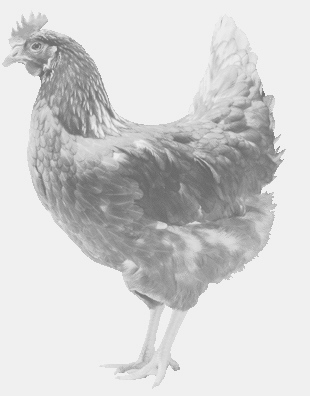  drůbežárna Vadín, Mírovka, 569489358 777989857DOPRODEJNOSNÝCH KUŘIC  barva červená a černáStáří:    22 týdnůCena:   165,- Kč/kusPondělí 27. května 2019V 15.10 h. – BřeznoNa náměstí u obchodu Možno objednat: 569 489 358, svoboda.lucice@seznam.cz